Главное управление МЧС России по Республике БашкортостанЕсли провалились под лед:Выбравшись из воды на лед, не спешите вставать на ноги – чтобы не провалиться снова. Осторожно отползите, широко раскинуть руки и ноги или откатитесь как можно дальше от полыньи. И только убедившись, что лед прочный, вставайте на ноги.Рекомендации по передвижению по льду водоема:Не спускайтесь на лед в незнакомых местах, особенно с обрывистых берегов, не выходите на лед при оттепели;Не выходите на лед поодиночке в вечернее и ночное время, особенно в незнакомых местах;При выходе на лед убедитесь в его прочности. Прочность проверяйте пешней (бить пешней следует на расстоянии 0,5-1 м перед собой, а не под ногами). Если после первого удара лед пробивается и на нем появляется вода, остановитесь и, не отрывая подошв ото льда, отходите по своим следам в обратном направлении. Не проверяйте прочность льда ударом ноги;Передвигайтесь по возможности по проложенной тропе;При перевозке по льду используйте сени (лыжи) или предметы с большой площадью опоры;Двигайтесь по тонкому льду скользящим шагом. Особенно осторожным будьте после снегопада.Если увидели провалившегося под лед (в полынью) человека:Немедленно кричите, что идете к нему на помощь;Оказывая помощь, не подходите к полынье ближе 3-4 метров. Без подручных средств используйте лыжи, доски, палки, веревки, связанные брючные ремни; если этих средств под руками нет, то двоим – троим надо лечь на лед и цепочкой передвигаться к пострадавшему, удерживая друг друга за ноги, первый из них подает пострадавшему ремень, предмет одежды и т.п. и вытаскивает его на лед и далее в безопасное место;Когда человек выберется из полыньи, не торопитесь к нему, а медленно отползайте к берегу на прочный лед. Он должен ползти следом.После извлечения пострадавшего и нахождения в безопасном месте, его нужно согреть.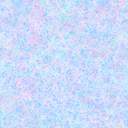 